背甲新綴八十三則宋雅萍 (中央研究院歷史語言研究所博士後研究員)第八十三則A：英2039B：輯佚461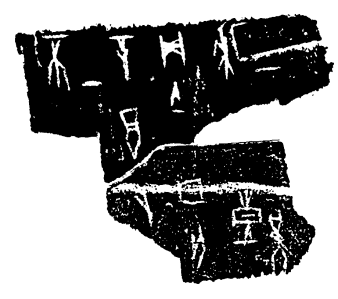 